Ministério da Educação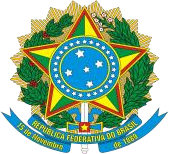 Secretaria de Educação Profissional e TecnológicaInstituto Federal de Educação, Ciência e Tecnologia de PernambucoANEXO IIMODELO DE COTAÇÃO PARA AQUISIÇÃO DE MATERIAL DE APOIODESCRIÇÃO DO PRODUTO:Validade da proposta: _______ dias.NOME DO CLIENTE:EMPRESA:CNPJ:CIDADE/ESTADO:TELEFONE:TELEFONE:DATA: _____/_____/_________ESPECIFICAÇÃO DO PRODUTO: _____________________________________________________ ____________________________________________________________________________________________________________________________________________________________MARCA: _______________________________________________________________________PREÇO: __________________________ASSINATURACARIMBO/CPF/CNPJ